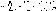 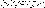 M.j. Jakost Jedn.cena Množství Bez daně %DPH CZK DPH 34099.00 l.000 34099.00 - 7160.79 120.00 1.000 120.00 1' 2D) 120.00 1.000 120.00 ..:..! 2D) 5200.00 i .000 5200.00 2 '. 1092.iJC I 0450.00 l.000 ! 0450.00 "'i "'\,\i-.--. I 0450.00 l.000 ! 0450.00 "'i _ )4 . .Jl.); hod. 520.00 :3.000 J !60.'JI) 37:.5(~ 50.00 : .000 50.CC '.J·,:;t; 1J.:A 